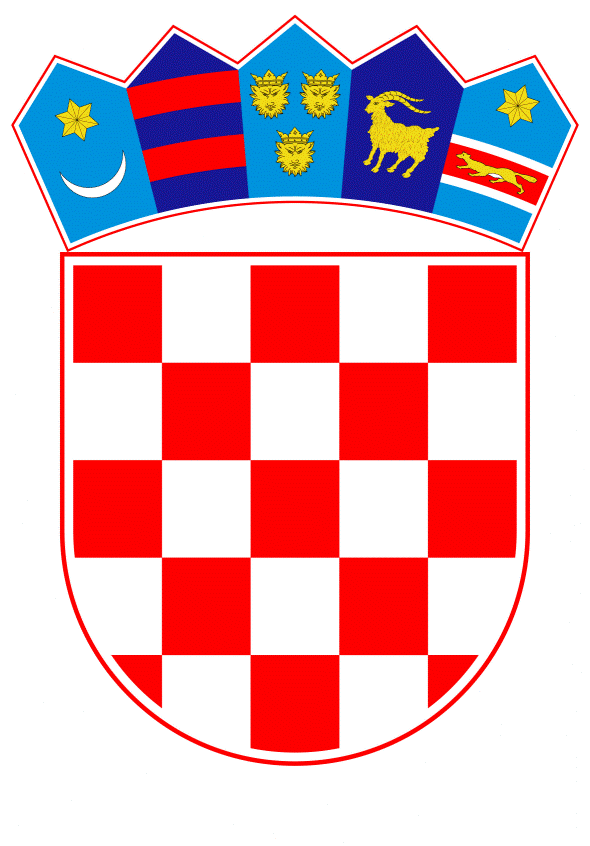 VLADA REPUBLIKE HRVATSKEZagreb, 28. listopada 2021._____________________________________________________________________________________________________________________________________________________________________________________________________________________________Banski dvori | Trg Sv. Marka 2 | 10000 Zagreb | tel. 01 4569 222 | vlada.gov.hrPRIJEDLOGNa temelju članka 8. stavka 5. Zakona o popisu stanovništva, kućanstava i stanova u Republici Hrvatskoj 2021. godine  („Narodne novine“, br. 25/20 i 34/21), Vlada Republike Hrvatske je na sjednici održanoj 28. listopada 2021. godine donijelaODLUKUO PRODUŽENJU ROKA ZA PROVEDBU POPISA STANOVNIŠTVA, KUĆANSTAVA I STANOVA U REPUBLICI HRVATSKOJ 2021. GODINE  I.Rok za provedbu Popisa stanovništva, kućanstava i stanova u Republici Hrvatskoj 2021. godine, radi posebnih okolnosti, produžuje se do 14. studenoga 2021. godine.II.Ova Odluka stupa na snagu danom donošenja i objavit će se u „Narodnim novinama.KLASA: URBROJ:Zagreb, ____________2021.ObrazloženjeOdredbom članka 8. stavkom 2. Zakona o popisu stanovništva, kućanstava i stanova u Republici Hrvatskoj 2021. godine  („Narodne novine“, br. 25/20 i 34/21 – u daljnjem tekstu: Zakon) propisano je da se Popis stanovništva, kućanstava i stanova u Republici Hrvatskoj 2021. godine (u daljnjem tekstu: Popis) može provoditi najduže do 29. listopada 2021. U slučaju nemogućnosti provođenja Popisa u rokovima utvrđenima citiranim Zakonom zbog pojave posebnih okolnosti, nove rokove utvrdit će Vlada Republike Hrvatske posebnom odlukom, koja se objavljuje u "Narodnim novinama". Člankom 8.a Zakona posebne okolnosti podrazumijevaju događaj ili određeno stanje koje se nije moglo predvidjeti i na koje se nije moglo utjecati, a ugrožava život i zdravlje građana ili imovinu veće vrijednosti.Popis se temeljem Zakona provodi u razdoblju proglašene pandemije i epidemije bolesti COVID-19 uzrokovane virusom SARS-CoV-2. Kako je u razdoblju njegova provođenja došlo do naglog porasta broja novozareženih i oboljelih od virusa COVID-19, što bitno otežava provedbu Popisa, ispunjene su okolnosti iz članka 8. stavka 5. Zakona te se rok za njegovo provođenje produžuje se do 14. studenoga 2021. godine.   Predlagatelj:Državni zavod za statistiku Predmet:Prijedlog odluke o produženju roka za provedbu Popisa stanovništva, kućanstava i stanova u Republici Hrvatskoj 2021. godine PREDSJEDNIK mr. sc. Andrej Plenković  